เรียน ผู้อำนวยการสำนักวิทยบริการและเทคโนโลยีสารสนเทศ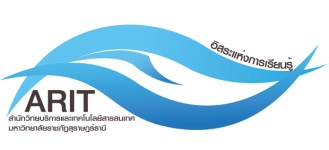 ศูนย์คอมพิวเตอร์และสารสนเทศ สำนักวิทยบริการและเทคโนโลยีสารสนเทศแบบฟอร์มการยืมวัสดุอุปกรณ์-ครุภัณฑ์ส่วนที่ 1 ผู้ขอใช้บริการส่วนที่ 1 ผู้ขอใช้บริการวันที่ขอใช้บริการ..........................................................................................................................................................................ชื่อผู้ขอใช้บริการ..........................................................................................................................................................................ตำแหน่ง........................................................สังกัดหน่วยงาน......................................................................................................โทรศัพท์................................................................................................................ภายใน............................................................วันที่ขอใช้บริการ..........................................................................................................................................................................ชื่อผู้ขอใช้บริการ..........................................................................................................................................................................ตำแหน่ง........................................................สังกัดหน่วยงาน......................................................................................................โทรศัพท์................................................................................................................ภายใน............................................................ส่วนที่ 2 รายละเอียดส่วนที่ 2 รายละเอียดมีความประสงค์ขอยืมวัสดุอุปกรณ์-ครุภัณฑ์จากศูนย์คอมพิวเตอร์และสารสนเทศ สำนักวิทยบริการและเทคโนโลยีสารสนเทศวัตถุประสงค์การใช้อุปกรณ์-ครุภัณฑ์..................................................................สถานที่..............................................................รายการอุปกรณ์-ครุภัณฑ์ ข้าพเจ้าได้รับวัสดุอุปกรณ์-ครุภัณฑ์ที่ขอยืมครบทุกรายการแล้ว ทั้งนี้ข้าพเจ้าจะนำมาคืนในวันที่..........................................                                                            จึงเรียนมาเพื่อโปรดพิจารณาอนุเคราะห์และข้าพเจ้าได้ลงชื่อไว้เป็นหลักฐาน  ลงชื่อ............................................................(..............................................................................)                                                                                                                  วันที่............/......................./.................มีความประสงค์ขอยืมวัสดุอุปกรณ์-ครุภัณฑ์จากศูนย์คอมพิวเตอร์และสารสนเทศ สำนักวิทยบริการและเทคโนโลยีสารสนเทศวัตถุประสงค์การใช้อุปกรณ์-ครุภัณฑ์..................................................................สถานที่..............................................................รายการอุปกรณ์-ครุภัณฑ์ ข้าพเจ้าได้รับวัสดุอุปกรณ์-ครุภัณฑ์ที่ขอยืมครบทุกรายการแล้ว ทั้งนี้ข้าพเจ้าจะนำมาคืนในวันที่..........................................                                                            จึงเรียนมาเพื่อโปรดพิจารณาอนุเคราะห์และข้าพเจ้าได้ลงชื่อไว้เป็นหลักฐาน  ลงชื่อ............................................................(..............................................................................)                                                                                                                  วันที่............/......................./.................ส่วนที่ 3 สำหรับเจ้าหน้าที่ส่วนที่ 3 สำหรับเจ้าหน้าที่ความเห็นของเจ้าหน้าที่ผู้ให้ยืม	 เห็นควรอนุญาต    	 ไม่เห็นควรอนุญาตเพราะ.........................................ลงชื่อ..............................................                                (.......................................................) 	                             วันที่............./..................../................                                                                                            ความเห็นของเจ้าหน้าที่ผู้อนุญาต	 เห็นควรอนุญาต    	 ไม่เห็นควรอนุญาตเพราะ.............................ลงชื่อ..................................................                        (.......................................................)วันที่.........../................../.............  ส่วนที่ 4 สำหรับผู้คืนส่วนที่ 5 สำหรับผู้รับคืน         ข้าพเจ้าได้นำวัสดุอุปกรณ์-ครุภัณฑ์ทุกรายการที่ได้ยืมมาคืนเรียบร้อยแล้ว จึงได้ลงชื่อไว้เป็นหลักฐาน ลงชื่อ..............................................                                (.......................................................) 	                             วันที่............./..................../................  ผู้ตรวจสอบ.....................................................................       ข้าพเจ้าได้ตรวจวัสดุอุปกรณ์-ครุภัณฑ์เรียบร้อยแล้ว  อยู่ในสภาพปกติ จำนวน.............................................  ชำรุด จำนวน..............................................................                                                       จึงได้ลงชื่อไว้เป็นหลักฐาน                            ลงชื่อ............................................                        (.......................................................)                            วันที่.........../................../.............  